Сингапурский договор о законах по товарным знакам (STLT)АссамблеяПятая (3-я очередная) сессияЖенева, 23 сентября – 2 октября 2013 г.ПРОЕКТ ОТЧЕТАподготовлен СекретариатомНа рассмотрении Ассамблеи находились следующие пункты сводной повестки дня (документ A/51/1 Prov.3):  1, 2, 3, 4, 5, 6, 8, 11, 12, 13, 14, 15, 16, 19, 20, 21, 22, 23, 44, 47 и 48.Отчеты об обсуждении указанных пунктов, за исключением пункта 44, содержатся в проекте Общего отчета (документ A/51/20 Prov.).Отчет об обсуждении пункта 44 содержится в настоящем документе.Председателем Ассамблеи был избран г-н Любош Кнот (Словакия), а заместителем Председателя – г-н Тодд Ривс (Соединенные Штаты Америки).ПУНКТ 44 СВОДНОЙ ПОВЕСТКИ ДНЯАССАМБЛЕЯ СИНГАПУРСКОГО ДОГОВОРА (STLT) Обсуждения проходили на основе документов STLT/A/5/1.Председатель открыл заседание и приветствовала все делегации, принявшие участие в пятой сессии Ассамблеи Сингапурского договора.  Он также приветствовал четыре новые Договаривающиеся стороны Сингапурского договора о законах по товарным знакам (STLT) (далее «Сингапурский договор»), а именно Армению, Германию, Литву и Люксембург, которые в период после завершения последней сессии Ассамблеи сдали свои соответствующие документы о ратификации или присоединении, в результате чего общее число Договаривающихся сторон достигло 33.  В связи с этим было указано на то, что приложение к документу STLT/5/1 не отражает положение дел на текущий момент и что это обусловлено слишком ранней датой его составления.Делегация Республики Корея отметила, что Сингапурский договор отражает упрощение процедур регистрации товарных знаков, и сообщила о том, что Республика Корея завершила процесс внесения поправок в свой Закон о товарных знаках, с тем чтобы иметь возможность присоединиться к Договору.  В надлежащее время Республика Корея сдаст на хранение свой документ о присоединении.Ассамблея приняла к сведению содержание документа STLT/A/5/1.[Конец документа]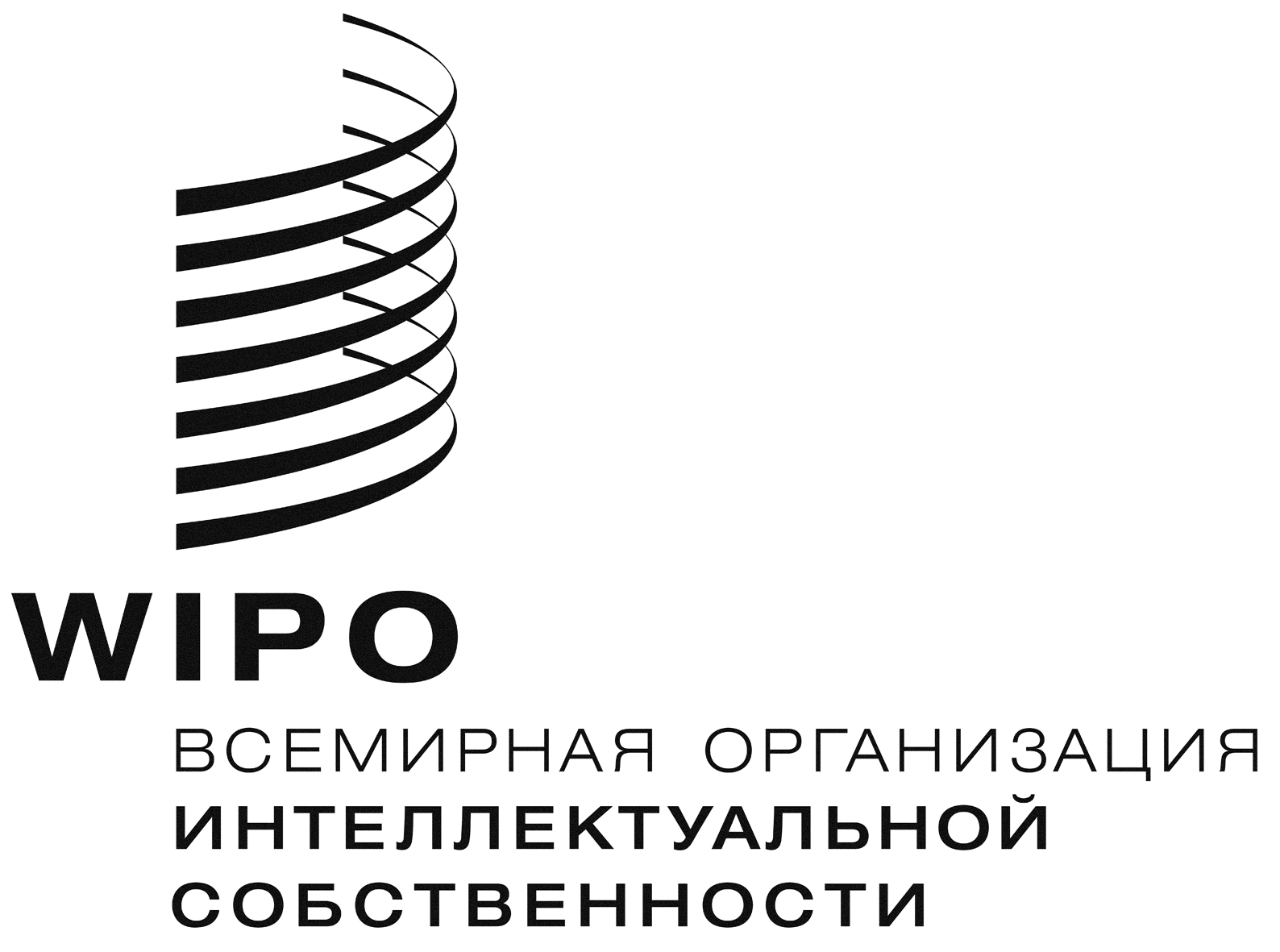 RSTLT/A/5/2 Prov.    STLT/A/5/2 Prov.    STLT/A/5/2 Prov.    оригинал:  английскийоригинал:  английскийоригинал:  английскийдата:  2 октября 2013 г.дата:  2 октября 2013 г.дата:  2 октября 2013 г.